Семінар на тему «Ризики нелегальної трудової міграції» проведено в Надвірнянській районній філії13 листопада 2020 року в Надвірнянській районній філії Івано-Франківського обласного центру зайнятості було проведено семінар на тему «Ризики нелегальної трудової міграції». Даний захід був проведений в рамках проєкту «Підвищення обізнаності вразливого дорослого населення Івано-Франківської області щодо безпечної міграції та працевлаштування».Заступник начальника відділу активної підтримки безробітних районної філії Зоряна Станіщук розпочала захід з вправи «Знайомства», де кожен учасник зміг себе представати.Подалі фахівець розповіла, що таке трудова міграція, ознайомила з основними ризиками нелегальної трудової міграції.Цікавим для безробітних виявилось проходження фахівцем онлайн-квесту, який дав можливість спробувати віртуально працевлаштуватись за кордоном та уникнути помилок. Учасникам було запропоновано пройти квест індивідуально та отримати відповідні сертифікати. Одна з учасниць спробувала пройти його одразу після закінчення заходу, використала набуті знання під час семінару та була приємно вражена мінімальною кількістю допущених  помилок.«Сьогодні на заході ми дізнались багато цікавого та корисного щодо безпечної міграції та працевлаштування. Фахівець служби зайнятості надала вичерпну інформацію, яка дасть можливість уникнути небезпеки. Пройшовши онлайн-квест, я отримала сертифікат. Цей захід надав хороші знання та позитивні враження, за що щиро вдячна фахівцю служби зайнятості», - поділилась Олександра Струк.  Безробітні мали змогу подивитись мультиплікаційний ролик «Ловці мрій», який нікого не залишив байдужим, отримали відповіді на численні питання щодо трудової міграції.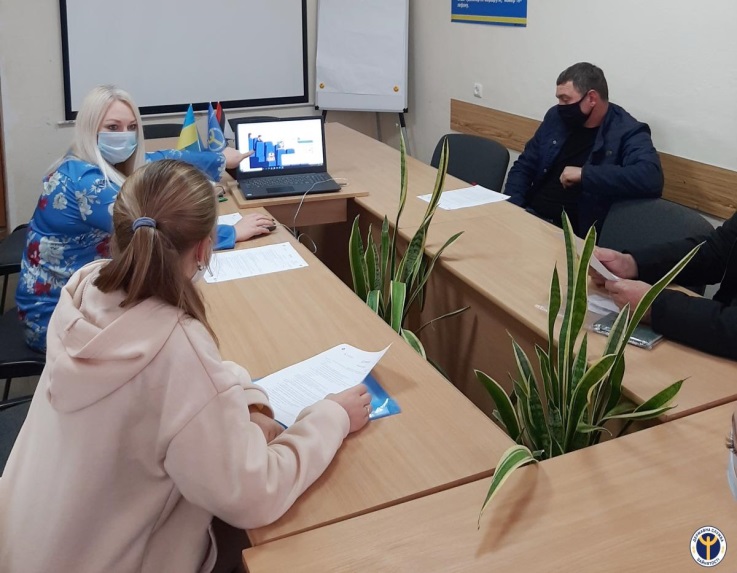 